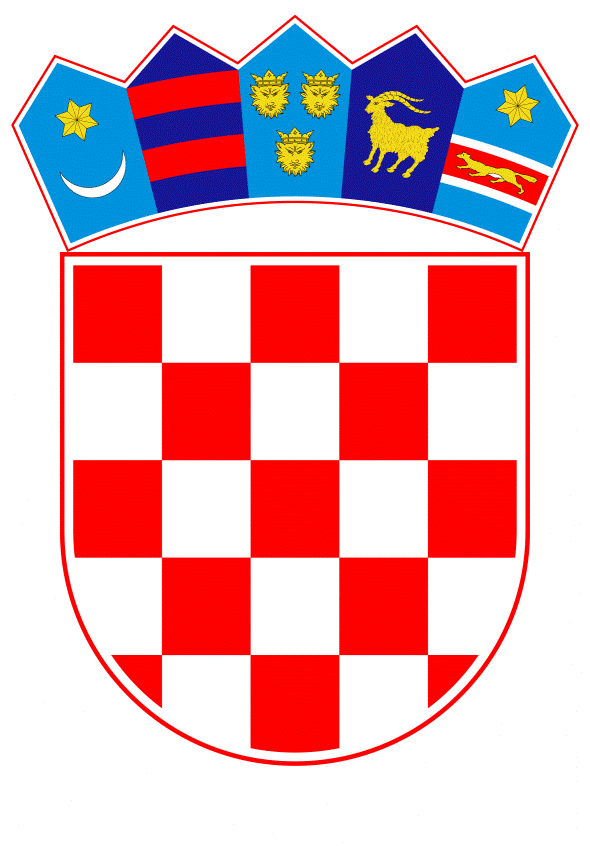 VLADA REPUBLIKE HRVATSKEZagreb, 19. rujna 2019._______________________________________________________________________________________________________________________________________________________________________________________________________________________________PRIJEDLOGNa temelju članka 30. stavaka 2. i 3. Zakona o Vladi Republike Hrvatske („Narodne novine, broj 150/11, 119/14, 93/16 i 116/18), Vlada Republike Hrvatske je na sjednici održanoj __________________ 2019. godine donijelaODLUKUO ODREĐIVANJU NACIONALNOG TIJELA
ZA KIBERNETIČKU SIGURNOSNU CERTIFIKACIJUI.Određuje se Zavod za sigurnost informacijskih sustava (u daljnjem tekstu: Zavod) kao Nacionalno tijelo za kibernetičku sigurnosnu certifikaciju.II.Zavod, sa svojim predstavnicima, predstavlja Republiku Hrvatsku u Europskoj skupini za kibersigurnosnu certifikaciju („ECCG“) s pravom glasa.III.Zadužuje se Ministarstvo vanjskih i europskih poslova da izvijesti Europsku komisiju o imenovanju Zavoda Nacionalnim tijelom za kibernetičku sigurnosnu certifikaciju.IV.Ova Odluka stupa na snagu danom donošenja.KLASA: 
URBROJ: 
Zagreb, PREDSJEDNIKmr. sc. Andrej Plenković v.r.Obrazloženje„Uredba (EU) 2019/881 Europskog parlamenta i vijeća od 17. travnja 2019. o ENISA-i (Agencija Europske unije za kibersigurnost) te o kibersigurnosnoj certifikaciji u području informacijske i komunikacijske tehnologije i stavljanju izvan snage Uredbe (EU) br. 526/2013 (Akt o kibersigurnosti)“, stupila je na snagu 28. lipnja 2019. godine.Odredbom članka 58., stavka 1. Uredbe predviđeno je imenovanje „Nacionalnog tijela za kibersigurnosnu certifikaciju“, koje, među ostalim zadaćama, predstavlja Republiku Hrvatsku u „Europskoj skupini za kibersigurnosnu certifikaciju („ECCG“)“, osnovanu u skladu s člankom 62. iste Uredbe.Budući da je Zavod za sigurnost informacijskih sustava (ZSIS), po svojim zadaćama, funkciji i ustroju najsličniji tijelu sukladno zahtjevima iz članka 58. predmetne Uredbe, predlaže se Vladi Republike Hrvatske njegovo određivanje Nacionalnim tijelom za kibernetičku sigurnosnu certifikaciju.Budući da je člankom 62. predmetne Uredbe osnovana Europska skupina za kibernetičku sigurnosnu certifikaciju (ECCG), a koja je već započela svoj rad, u cilju aktivnog, djelotvornog, učinkovitog i sigurnog načina sudjelovanja u njezinu radu, predlaže se donošenje odluke kojim se imenuje nadležno tijelo.Navedeno imenovanje ne isključuje ostale moguće prilagodbe hrvatskog zakonodavnog okvira, odnosno potpunu uspostavu Nacionalnog sustava kibernetičke sigurnosne certifikacije.Ova Odluka je tehničke naravi, jer će njome Zavod za sigurnost informacijskih sustava ostvariti pravo glasa kao ovlašteni predstavnik Republike Hrvatske na tehničkom tijelu ECCG i neće imati utjecaja na rad drugih dijelova sustava upravljanja u Republici Hrvatskoj, stoga se predlaže da njeno stupanje na snagu bude danom donošenja.Središnji državni ured za razvoj digitalnog društva je ovlašteni predlagač ove Odluke, temeljem Zaključka Vlade Republike Hrvatske o zaduženjima središnjih tijela državne uprave i drugih tijela za sudjelovanje u radu radnih skupina i odbora Vijeća Europske unije, KLASA: 022-03/19-07/62, URBROJ: 50301-23/21-19-3 od 7. veljače 2019., Dodatak, točka 2., podtočka B.23.PREDLAGATELJ:Središnji državni ured za razvoj digitalnog društvaPREDMET:Prijedlog odluke o određivanju Nacionalnog tijela za kibernetičku sigurnosnu certifikaciju